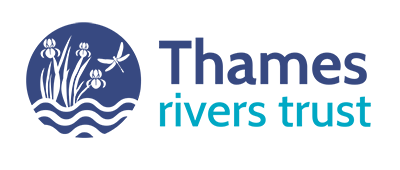 We are proud to launch the Thames Rivers Trust Peter Spillett Award. The award is in memory of Peter Spillett, a Trustee of TRT for more than 10 years who cared passionately about improving the Thames rivers and the wildlife that they sustain.
The award is awarded annually to an outstanding individual who works or volunteers with a Rivers Trust or another NGO delivering projects for the environmental good of rivers in the Thames catchment.How to enter?
Simply fill out this online application form.  The * asterisks are required fields.To help you with your nomination we would like you to think about the following:What did the nominee achieve in terms of environmental rivers benefits?Such as, did they contribute to river resilience, the conservation and enhancement of biodiversity? Has this had positive impacts on and/or involvement with others?  For example, colleagues, fellow volunteers, the wider community?If the nominee is associated with a specific project or scheme, please include:Project titleDescribe project, its aims, what the project involved, why was it important, how was the project funded, are there any longer-term benefits? Any project partners (other organisation/s involved with project).We would also like you to think about the following:Project achievementsWhat did the project achieve in terms of environmental rivers benefits?  Such as contributing to river resilience, the conservation and enhancement of biodiversity and has this had any positive impacts on and/or involvement with a local community? Consider what was the need for the project? It's state at the start, now and the future projection?Describe in no more than 1,000 words the reasons for this nomination:Please email the application to info@thamesriverstrust.org.uk or post an application form to TRT, PO Box 4248, Marlborough, Wiltshire, SN8 9FHApplication Contact Person: *Application Contact Person: *Address Line 1: *Address Line 1: *Address Line 2: Address Line 2: Town/City: *Town/City: *County: *Postcode: *Email Address: *Contact Telephone Number: *Name of Nominee*:Name of Nominee*:Name of Nominee*:Name of Nominee*:Name of Nominee*:Name of Nominee*:
Your Connection to the Nominated Person: *
Your Connection to the Nominated Person: *
Your Connection to the Nominated Person: *
Your Connection to the Nominated Person: *Organisation Nominee is Associated with: *Organisation Nominee is Associated with: *
Is the nominee aware you are nominating them? (Please place a ‘X’ where required) *
Is the nominee aware you are nominating them? (Please place a ‘X’ where required) *
Is the nominee aware you are nominating them? (Please place a ‘X’ where required) *
Is the nominee aware you are nominating them? (Please place a ‘X’ where required) *
Is the nominee aware you are nominating them? (Please place a ‘X’ where required) *
Is the nominee aware you are nominating them? (Please place a ‘X’ where required) *YESNoNo